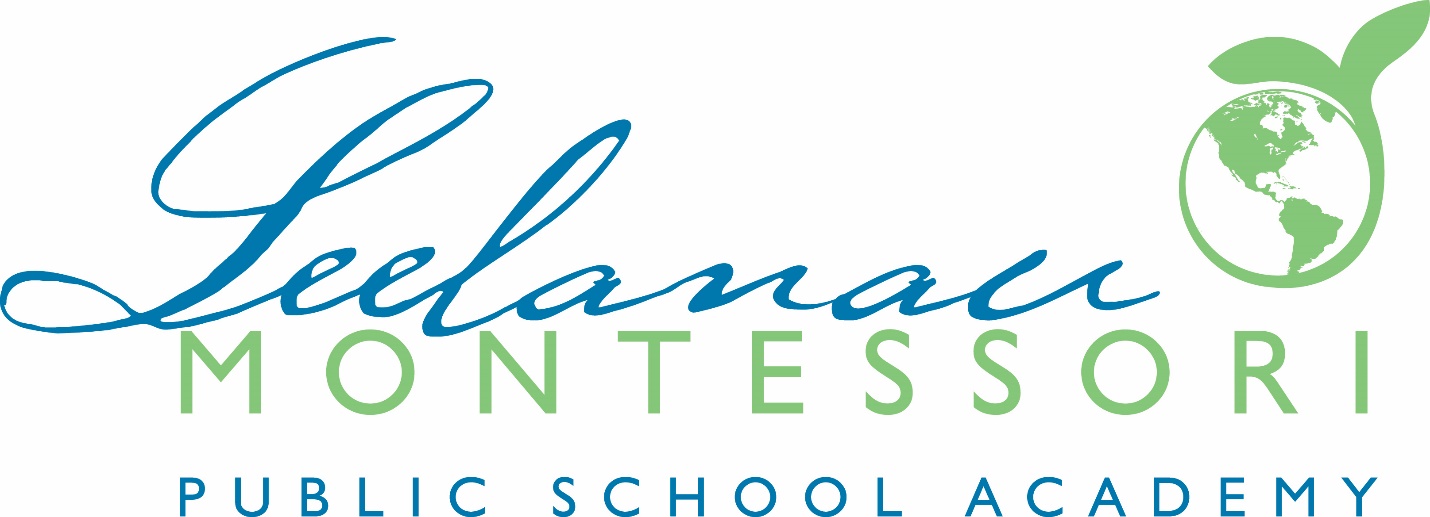 PUBLIC NOTICE:Leelanau Montessori Public School Academy Board of DirectorsThe Board of Directors meeting scheduled for Wednesday, September 20, 2023, 6:00pmAt 8527 E. Government Center DriveSuttons Bay, MI  49682Has been MOVED toLeelanau Montessori Public School Academy7401 E Duck Lake RoadSuttons Bay, MI 49653Official Minutes of the Leelanau Montessori Public School Academy are available at the following location: www.leelanaumontessori.orgAny person with a disability who needs accommodation to participate in a meeting should contact Nora Goodell at (231)994-2300 at least 7 days in advance of the meeting to request assistance.